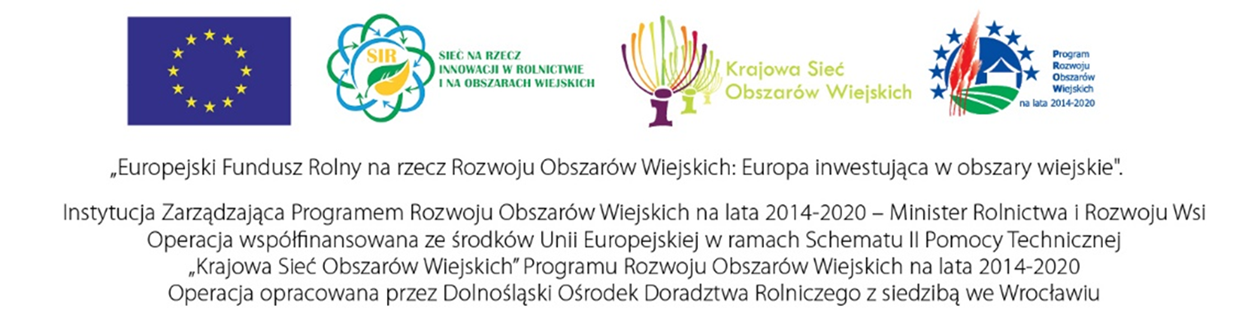 PROGRAM WARSZTATÓW„Woda w rolnictwie – dobre praktyki gospodarowania zasobami wodnymi”24-25 lutego 2022 r., Hotel Amalia, Kudowa Zdrójul. Zdrojowa 3557-350 Kudowa Zdrój24 lutego (czwartek)24 lutego (czwartek)9:30-10:00Rejestracja uczestników i serwis kawowy10:00-12:30I część – „Wyzwania dla gospodarki wodnej na Dolnym Śląsku”. Wypracowanie rozwiązań do wykorzystania podczas wyjazdów studyjnych realizowanych w ramach pozostałych operacji z Planu operacyjnego KSOW na lata 2022-202312:30-12:45Serwis kawowy12:45-14:45II część – „Możliwe rozwiązania sprzyjające racjonalnemu wykorzystaniu zasobów wodnych na Dolnym Śląsku”.Wypracowanie rozwiązań do wykorzystania podczas wyjazdów studyjnych realizowanych w ramach pozostałych operacji z Planu operacyjnego KSOW na lata 2022-202315:00-16:00Przerwa obiadowa 16:00-17:00Podsumowanie 1. dnia warsztatów – dyskusja 17:00-17:15Serwis kawowy19:00-20:00Kolacja25 lutego (piątek)25 lutego (piątek)7:30-8:30Śniadanie9:00-11:30Dobre praktyki w zakresie gospodarowania wodą – wymiana doświadczeń, spostrzeżeń i potencjalnych rozwiązań, rola Lokalnych Partnerstw ds. Wody.Wypracowanie rozwiązań do wykorzystania podczas wyjazdów studyjnych realizowanych w ramach pozostałych operacji z Planu operacyjnego KSOW na lata 2022-202311:30-11:45Serwis kawowy12:00-14:00Ocena innowacyjnych rozwiązań dla gospodarki wodnej 
i możliwości ich wdrażania – praca w grupach.Wypracowanie rozwiązań do wykorzystania podczas wyjazdów studyjnych realizowanych w ramach pozostałych operacji z Planu operacyjnego KSOW na lata 2022-2023.Podsumowanie warsztatów.14:00-15:00Przerwa obiadowa